Nationaal programma Onderwijs
                                                                       verantwoordingsdocument bestuur ELAN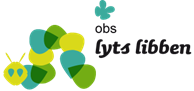 Inleiding
Uit landelijk onderzoek blijkt dat de leergroei van leerlingen afgenomen is in de periode van thuisonderwijs als gevolg van COVID-19. Ook is het welbevinden van leerlingen gedaald en zijn  executieve functies niet tot hun recht gekomen. Ook op Lyts Libben in Berlikum is dit zichtbaar geworden in de diepte-analyse n.a.v. de midden-toetsing CITO (maart 2021) en de tevredenheidsenquêtes die bij leerlingen, ouders en leerkrachten zijn afgenomen (maart 2021). Opvallend is dat het thuisonderwijs de bestaande problemen, die we al veel langer signaleren en zichtbaar waren, heeft vergroot. Met het Nationaal Programma Onderwijs (NPO) gaan we ons volop inzetten om voor herstel hiervan te zorgen en willen we de achterstanden inlopen. Het NPO zien wij niet als een structurele verbetering van het onderwijs, wel als kans voor duurzame verbeteringen in onze schoolontwikkeling. Onze interventies zijn daarom gericht op een duurzame schoolontwikkeling. De minister benadrukt dit ook. Ons doel van het NPO op Lyts Libben is: 
Meer leerwinst voor de leerlingen, effectief inzetten van de NPO-gelden en leer- en werkplezier.Analyse
In het beleidsdocument NPO schoolprogramma Lyts Libben Berlikum is de schoolscan beschreven volgens het stappenplan dat door OCW is ontwikkeld. Hierin hebben we in kaart gebracht wat de brede impact van COVID-19 is geweest op onze leerlingen, welke behoeften wij en onze partners als gevolg daarvan hebben en welke (bewezen effectieve) interventies en/of welke externe deskundigheid van de menukaart we hebben gekozen, passend bij de huidige behoeften van onze leerlingenpopulatie voor het bereiken van ons doel.Interventies
In het NPO schoolprogramma Lyts Libben Berlikum hebben we de volgende (bewezen effectieve) duurzame interventies opgenomen: Eén op één begeleiding,  individuele instructie, leren van medeleerlingen, feedback, feedup & feedforward, interventies gericht op welbevinden en sociaal-emotionele, ontwikkeling van leerlingen, metacognitie en zelfregulerend leren, samenwerkend leren, inzet onderwijsassistent en leermiddelenBegroting NPO 2021-2022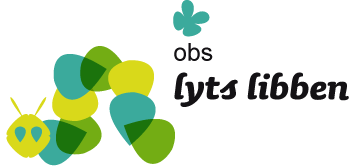 Toekenning NPO o.b.s. Lyts Libben€ 66.500,00Verplichte bovenschoolse afdracht (60%)- € 33.900,00Besteding o.b.s. Lyts Libben€ 22.600,00Besteding NPO gelden Lyts LibbenBedragExtra inzet onderwijsassistent 0.1 4355,00Muzieklessen6000,00Aanbod nieuwe methode Blits & Blink lezen en wereld3932,54Professionalisering CEDIN2957,74Natuur educatie 1954,72Yogalessen 2000,00Dans1400,00TOTAAL€ 22.600,00